  27th BLACKMORE  VALE  LIONS  HALF  MARATHONSunday 3rd February 2019 at 11.00 amSTART / FINISH: Bishops Caundle Playing Fields, DT9 5NB (on A3030 Sherborne to Sturminster Newton road)CLOSING DATE: 27th January 2019 or when entry limit of 450 is reached.  NO ENTRIES ON THE DAY.  Course and location map at bvlhm.yolasite.com – uneven ground makes the course unsuitable for wheelchairs.  FEES: £15 affiliated, £17 unaffiliated (Cheques payable to ‘Blackmore Vale Lions Club’).  Minimum Age is 18 yrs on 3rd February 2019. MEMENTO: Free memento for all Half Marathon runnersTROPHIES: Overall Winner plus Runner-up and 3rd Place (Men’s Race and Ladies’ Race). Winner in each category (Men: Under 40, 40+, 50+ & 60+  Ladies: Under 35, 35+, 45+ & 55+)First Male Team and First Ladies Team (3 to qualify).£100 PRIZE FOR SETTING NEW COURSE RECORDS(Current records: Men 1h 09m 11s:  Ladies 1h 20m 56s)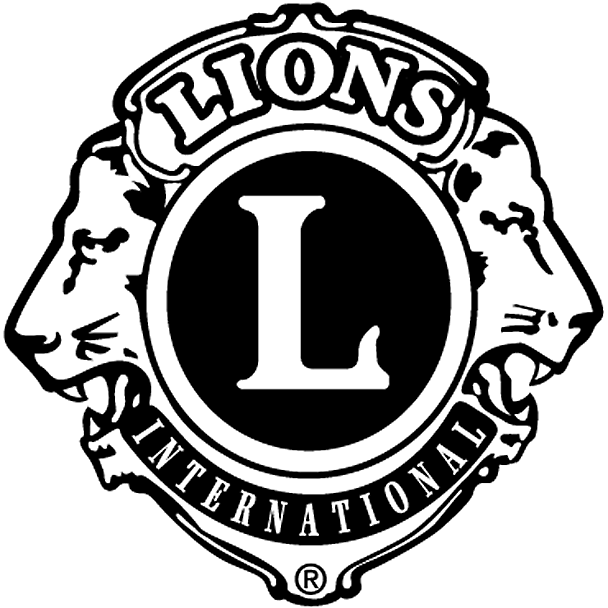 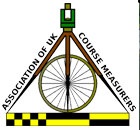 15/013RACE IS RUN UNDER UKA RULESUKA LICENCEID: 2019-36636In aid of Charity and localGood Causes through theBlackmore Vale LionsCharity Trust Fund. Registered Charity No. 1019759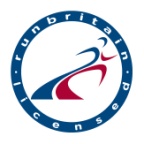 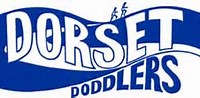 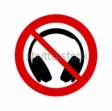 NO EARPHONES TO BEWORN DURING THE RACE